     MIĘDZYSZKOLNY OŚRODEK SPORTOWY KRAKÓW-WSCHÓD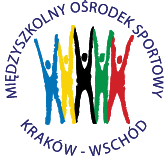 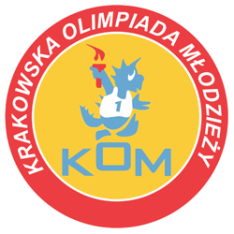 Adres: Centrum Rozwoju Com Com Zoneul. Ptaszyckiego 6 – P 09,  31 – 979 Krakówtel/fax: 12 685 58 25,   email:  biuro@kom.krakow.plwww.kom.krakow.plKraków, 1.03.2018r.KRAKOWSKA OLIMPIADA MŁODZIEŻY 2017/18 – Igrzyska Młodzieży SzkolnejNARCIARSTWO ALPEJSKIE /1.03.2018r./ - KLASYFIKACJA DRUŻYNOWA CHŁOPCÓW.SZKOŁAZAWODNIKZAWODNIKZAWODNIKRAZEM PKTMIEJSCEPKT DO WSPÓŁZAWODNICTWA KOMPGA 614131037I12SP 311611532II10GM 2186428III9GM 16202123IV8SSP 7171119V7GM 46121-13VI6GM 191111VII5GM 5381-9VIII4GM 527119IX3GM 721113X2GM 151113XI1GM 71113XII1GM 2211-2XIII1GM 2011-2XIV1SP 8511-2XV1SP 15611-2XVI1GM 2521--21-1GM 7419--19-1GM 1915--15-1SP 1283--3-1PG 21--1-1GM 41--1-1SSP 51--1-1SP 551--1-1Kostka1--1-1Gortat1--1-1